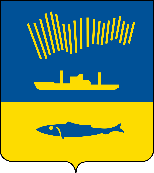 АДМИНИСТРАЦИЯ ГОРОДА МУРМАНСКАП О С Т А Н О В Л Е Н И Е 22.02.2024                                                                                                         № 764 В соответствии с Федеральным законом от 28.12.2009 № 381-ФЗ                      «Об основах государственного регулирования торговой деятельности                         в Российской Федерации», Федеральным законом от 06.10.2003 № 131-ФЗ                   «Об общих принципах организации местного самоуправления в Российской Федерации», Уставом муниципального образования городской округ                  город-герой Мурманск, постановлением администрации города Мурманска                 от 13.06.2013 № 1462 «Об утверждении порядка организации размещения нестационарных торговых объектов на территории муниципального образования город Мурманск» п о с т а н о в л я ю: 1. Внести в состав комиссии по организации размещения нестационарных торговых объектов на территории муниципального образования город Мурманск, утвержденный постановлением администрации города Мурманска от 20.04.2023 № 1457 (в ред. постановлений от 07.06.2023 № 2075, от 21.11.2023 № 4062) (далее – Комиссия), следующие изменения:1.1. Исключить из состава Комиссии Здвижкова Андрея Геннадиевича, Зикеева Николая Григорьевича.1.2. Включить в состав Комиссии:- Боянжу Александра Витальевича - заместителя главы администрации города Мурманска - начальника управления Первомайского административного округа – членом Комиссии; - Ширшову Елену Владимировну - заместителя главы администрации города Мурманска - начальника управления Октябрьского административного округа – членом Комиссии. 1.3. Определить, что при невозможности участия в работе членов Комиссии производится замена:- Боянжу Александра Витальевича – Филипповым Евгением Валерьевичем - заместителем начальника управления Первомайского административного округа города Мурманска;- Ширшовой Елены Владимировны – Соколовым Виктором Владимировичем - заместителем начальника управления Октябрьского административного округа города Мурманска.1.4. Слова «Здвижкова Андрея Геннадиевича – Соколовым Виктором Владимировичем - заместителем начальника управления Октябрьского административного округа города Мурманска» и «Зикеева Николая Григорьевича – Филипповым Евгением Валерьевичем - заместителем начальника управления Первомайского административного округа города Мурманска» исключить.2. Отделу информационно-технического обеспечения и защиты информации администрации города Мурманска (Кузьмин А.Н.) разместить настоящее постановление на официальном сайте администрации города Мурманска в сети Интернет.3. Редакции газеты «Вечерний Мурманск» (Елкин А.Е.) опубликовать настоящее постановление.4. Настоящее постановление вступает в силу со дня подписания.5. Контроль за выполнением настоящего постановления возложить на заместителя главы администрации города Мурманска Синякаева Р.Р. Глава администрации города Мурманска                                                                         Ю.В. Сердечкин